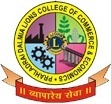 PRAHLADRAI DALMIA LIONS COLLEGE OF COMMERCE & ECONOMICSSunder Nagar, Malad (West), Mumbai, 400 064Report of  Junior Supervisor /Senior Supervisor on Alleged Unfair Means Adopted by StudentTo,The Chief Conductor,_______________ Examinations,Prahladrai Dalmia Lions College of Commerce & EconomicsMalad, Mumbai -64Sir/Madam,While taking round during the supervision, it was found that student, (Name) ____________________________________, Examination Seat No. _________________ of ___________(Class) , in the subject of _________________________________________ was caught for adopting Unfair Means at the Examination hall, as under:Nature of Unfair Means: ________________________________________________________________ __________________________________________________________________________________________________________________________________________________________________________The matter was reported to the Senior Supervisor. The answer paper, of the student, question papers and copy materials are attached herewith, for further action.___________________________________      (Sign. - Jr. Supervisor)Name ______________________________				_______________________Mumbai, ______________________ (Date)				      (Sign - Sr. Supervisor)